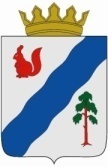 ПОСТАНОВЛЕНИЕАДМИНИСТРАЦИИ ГАЙНСКОГО МУНИЦИПАЛЬНОГО ОКРУГА ПЕРМСКОГО КРАЯ   24 .07.2020                                                                                               №_628___  О внесении изменений в постановление администрации Гайнского  муниципального округа от 27.05.2020 № 364 «Об утверждении Порядка взаимодействия заказчиков и уполномоченного органа на определение поставщиков (подрядчиков, исполнителей) для заказчиков Гайнского муниципального округа Пермского края»В целях оптимизации деятельности муниципальных органов, учреждений, уполномоченных на определение поставщиков (подрядчиков, исполнителей) для заказчиков, осуществляющих закупки в соответствии с Федеральным законом от 05.04.2013 № 44-ФЗ «О контрактной системе в сфере закупок товаров, работ, услуг для обеспечения государственных и муниципальных нужд», администрация Гайнского муниципального округа ПОСТАНОВЛЯЕТ:1. Внести в постановление администрации Гайнского  муниципального округа от 27.05.2020 № 364 «Об утверждении Порядка взаимодействия заказчиков и уполномоченного органа на определение поставщиков (подрядчиков, исполнителей) для заказчиков Гайнского муниципального округа Пермского края» следующие изменения:1.1. пункт 1. изложить в следующей редакции: «1. Определить Администрацию Гайнского муниципального округа Пермского края уполномоченным органом на осуществление функций по определению поставщиков (подрядчиков, исполнителей) для заказчиков Гайнского муниципального округа Пермского края.»1.2. Дополнить новым пунктом 2. (1) следующего содержания:«2.(1) Возложить на сектор закупок отдела экономики администрации Гайнского муниципального округа Пермского края функций по определению поставщиков (подрядчиков, исполнителей) для заказчиков Гайнского муниципального округа Пермского края.»2. Признать утратившим силу постановление администрации Гайнского муниципального округа от 18.05.2020 года № 314 «Об уполномоченном органе на определение поставщиков (исполнителей, подрядчиков) в сфере закупок товаров, работ, услуг для обеспечения муниципальных нужд и нужд бюджетных учреждений  Гайнского муниципального округа Пермского края».3. Настоящее постановление вступает в силу со дня опубликования на официальном сайте газеты «Наше время» (http://gainynv-news.ru).4.	Контроль за исполнением настоящего постановления оставляю за собой.Глава муниципального округа – глава администрации Гайнского муниципального округа                                               Е.Г. Шалгинских